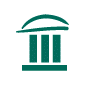 Ferðamálaskólinn í Kópavogi (MK)    STARFSTENGT FERÐAFRÆÐINÁMFerðamálaskólinn í Kópavogi (MK)    STARFSTENGT FERÐAFRÆÐINÁMFerðamálaskólinn í Kópavogi (MK)    STARFSTENGT FERÐAFRÆÐINÁMFerðamálaskólinn í Kópavogi (MK)    STARFSTENGT FERÐAFRÆÐINÁMFerðamálaskólinn í Kópavogi (MK)    STARFSTENGT FERÐAFRÆÐINÁMMYND____________________________________________________Skólaönn sem sótt er um____________________________________________________Skólaönn sem sótt er um____________________________________________________Skólaönn sem sótt er um____________________________________________________Skólaönn sem sótt er um____________________________________________________Skólaönn sem sótt er um____________________________________________________Skólaönn sem sótt er umUmsókn skal fylgja ljósrit af prófskírteini og myndUmsókn skal fylgja ljósrit af prófskírteini og myndUmsókn skal fylgja ljósrit af prófskírteini og myndUmsókn skal fylgja ljósrit af prófskírteini og myndUmsókn skal fylgja ljósrit af prófskírteini og myndUmsókn skal fylgja ljósrit af prófskírteini og myndNafnNafnNafnKennitalaKennitalaKennitalaLögheimiliLögheimiliLögheimiliStaður/póstnúmerStaður/póstnúmerStaður/póstnúmerAðsetur á námstíma ef annað en lögheimiliAðsetur á námstíma ef annað en lögheimiliAðsetur á námstíma ef annað en lögheimiliStaður/póstnúmerStaður/póstnúmerStaður/póstnúmerHeimasímiGSMGSMNetfangNetfangNetfangNúverandi vinnustaðurNúverandi vinnustaðurNúverandi vinnustaðurVinnusímiVinnusímiVinnusímiStúdentspróf                           Já   □         Nei   □Stúdentspróf                           Já   □         Nei   □SkóliSkóliÚtskriftarárÚtskriftarárAnnað námAnnað námAnnað námAnnað námAnnað námAnnað námStarfsreynslaStarfsreynslaStarfsreynslaStarfsreynslaStarfsreynslaStarfsreynslaEnskukunnátta             Tal		Góð		Meðal		Lítil                                     Ritun		Góð		Meðal		Lítil                                     Lestur		Góð		Meðal		LítilEnskukunnátta             Tal		Góð		Meðal		Lítil                                     Ritun		Góð		Meðal		Lítil                                     Lestur		Góð		Meðal		LítilEnskukunnátta             Tal		Góð		Meðal		Lítil                                     Ritun		Góð		Meðal		Lítil                                     Lestur		Góð		Meðal		LítilEnskukunnátta             Tal		Góð		Meðal		Lítil                                     Ritun		Góð		Meðal		Lítil                                     Lestur		Góð		Meðal		LítilEnskukunnátta             Tal		Góð		Meðal		Lítil                                     Ritun		Góð		Meðal		Lítil                                     Lestur		Góð		Meðal		LítilEnskukunnátta             Tal		Góð		Meðal		Lítil                                     Ritun		Góð		Meðal		Lítil                                     Lestur		Góð		Meðal		LítilÖnnur tungumálÖnnur tungumálÖnnur tungumálÖnnur tungumálÖnnur tungumálÖnnur tungumálTölvukunnátta             Ritvinnsla		Góð		Meðal		Lítil                                   Töflureiknir	Góð		Meðal		Lítil                                    Annað		Góð		Meðal		LítilTölvukunnátta             Ritvinnsla		Góð		Meðal		Lítil                                   Töflureiknir	Góð		Meðal		Lítil                                    Annað		Góð		Meðal		LítilTölvukunnátta             Ritvinnsla		Góð		Meðal		Lítil                                   Töflureiknir	Góð		Meðal		Lítil                                    Annað		Góð		Meðal		LítilTölvukunnátta             Ritvinnsla		Góð		Meðal		Lítil                                   Töflureiknir	Góð		Meðal		Lítil                                    Annað		Góð		Meðal		LítilTölvukunnátta             Ritvinnsla		Góð		Meðal		Lítil                                   Töflureiknir	Góð		Meðal		Lítil                                    Annað		Góð		Meðal		LítilTölvukunnátta             Ritvinnsla		Góð		Meðal		Lítil                                   Töflureiknir	Góð		Meðal		Lítil                                    Annað		Góð		Meðal		LítilSótt er um                     Fullt nám   □                                     Hlutanám   □   (hvaða námsgreinar?)Sótt er um                     Fullt nám   □                                     Hlutanám   □   (hvaða námsgreinar?)Sótt er um                     Fullt nám   □                                     Hlutanám   □   (hvaða námsgreinar?)Sótt er um                     Fullt nám   □                                     Hlutanám   □   (hvaða námsgreinar?)Sótt er um                     Fullt nám   □                                     Hlutanám   □   (hvaða námsgreinar?)Sótt er um                     Fullt nám   □                                     Hlutanám   □   (hvaða námsgreinar?)Annað sem umsækjandi vill taka fram_________________________________Undirskrift og dagsetningAnnað sem umsækjandi vill taka fram_________________________________Undirskrift og dagsetningAnnað sem umsækjandi vill taka fram_________________________________Undirskrift og dagsetningAnnað sem umsækjandi vill taka fram_________________________________Undirskrift og dagsetningAnnað sem umsækjandi vill taka fram_________________________________Undirskrift og dagsetningAnnað sem umsækjandi vill taka fram_________________________________Undirskrift og dagsetning